Graded Classwork: All Three Quadratics Form		Name: ___________________________Due at the END OF CLASS FOR A GRADEGroup 1: all equations in this group are in which form? (Circle One)Standard Form			Vertex Form			Factored FormGroup 2: all equations in this group are in which form? (Circle One)Standard Form			Vertex Form			Factored Form7.   Write the equation of the quadratic function that has an value of 1 and a vertex at 8.   Write the equation of the quadratic function that was reflected and has a vertex at  9.       Solve for …. aka:  the intercept. _____________________Group 3: all equations in this group are in which form? (Circle One)Standard Form			Vertex Form			Factored FormThe parabola below describes the path of a swimmer diving from a springboard.Your Task: Write a story to describe the diver’s path. Be specific about describing key locations on the graph and using units in your story.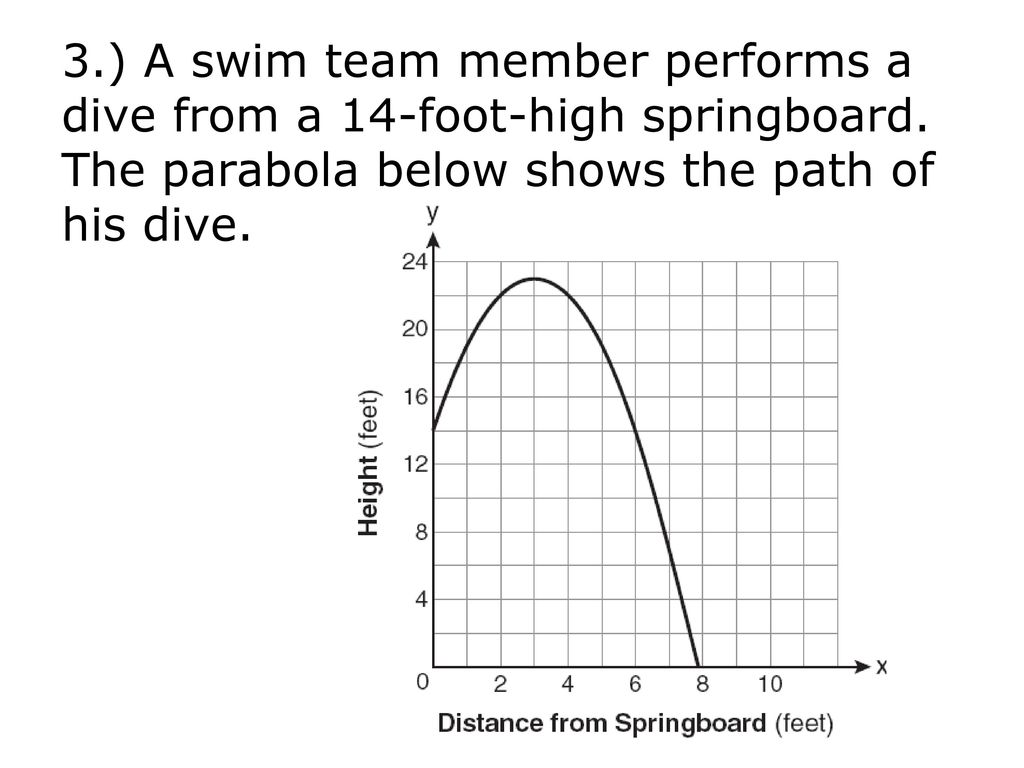 EquationinterceptAxis of SymmetryVertexOpens up or down?1.   2.   3.   EquationVertexAxis of SymmetryMax or Min?4.   5.   6.   EquationRoots/ZerosA.O.S.Vertex10.   11.   12.   